Великое чудо – семья!Семья — это основа общества в любую эпоху. И не случайно появился посвященный ей праздник - Международный  день семьи, который отмечается 15 мая. 	Этот праздник педагоги Селивановского филиала ГАУ ВО «Центр психолого-педагогической, медицинской и социальной помощи» вместе с замещающими семьями и семьями, получающими услуги Селивановского филиала, отметили на базе районного историко-краеведческого музея.В начале мероприятия заведующий филиалом Коннова Ж.Л. вручил благодарности и подарки семьям, которые активно участвовали в конкурсном движении. Пожелала, чтобы семейный очаг всегда  дарил тепло, и от этого в семье всегда был счастливый блеск детских глаз!Социальный педагог Щеткина В.П. провел с семьями диалог «Воспитательный потенциал совместных видов деятельности. Традиции семьи». Семьям вручили брошюры об интересных семейных традициях, о том, как их создать и закрепить. Семьям предложили приняли участие в семейных конкурсах: «Народная мудрость гласит», «Передай сердечко», «Паровозик», «Кто это», «Без чего дом не бывает». Ребятам предстояло в интерактивной игре построить дом своей мечты из кирпичиков «улыбка», «уважение», «взаимовыручка», «здоровье», «понимание» и др. Сотрудник историко-краеведческого музея Кашицина Н.К.  пригласила всех поучаствовать в мастер-классе по изготовлению оберега - куклы-закрутки, которая является символом счастья, добра, благополучия, продолжения рода. Затем все участники мероприятия посетили музейную зону русской избы.После активной совместной деятельности всех ждал горячий чай и  большой семейный пирог.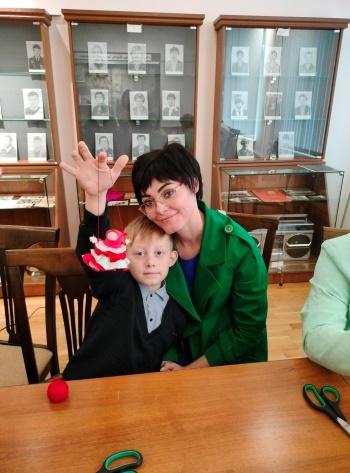 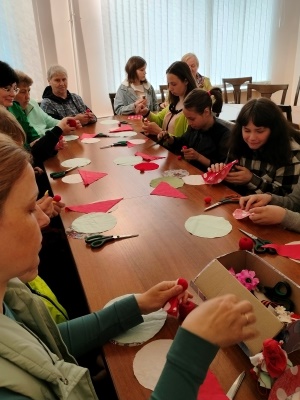 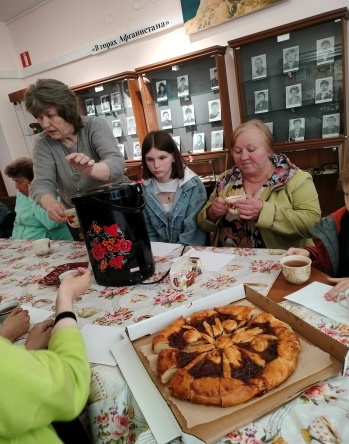 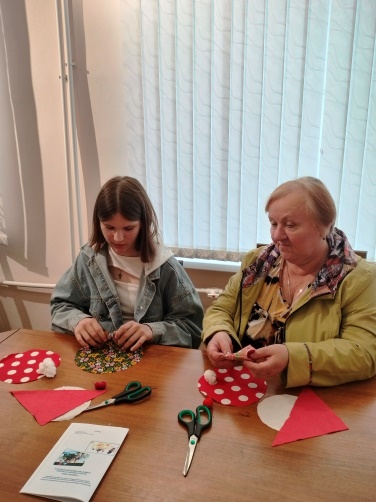 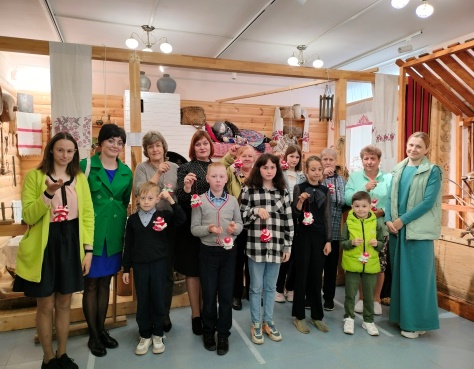 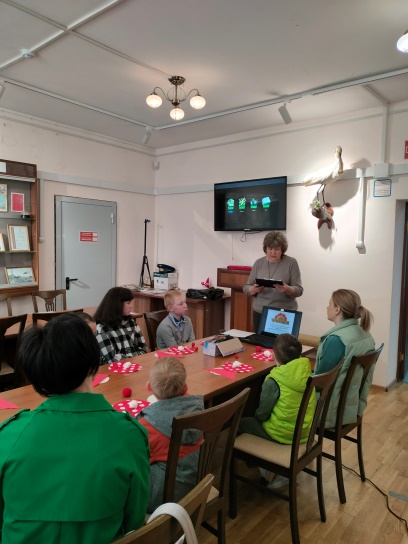 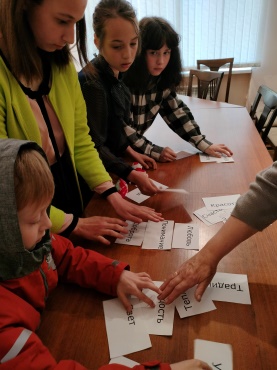 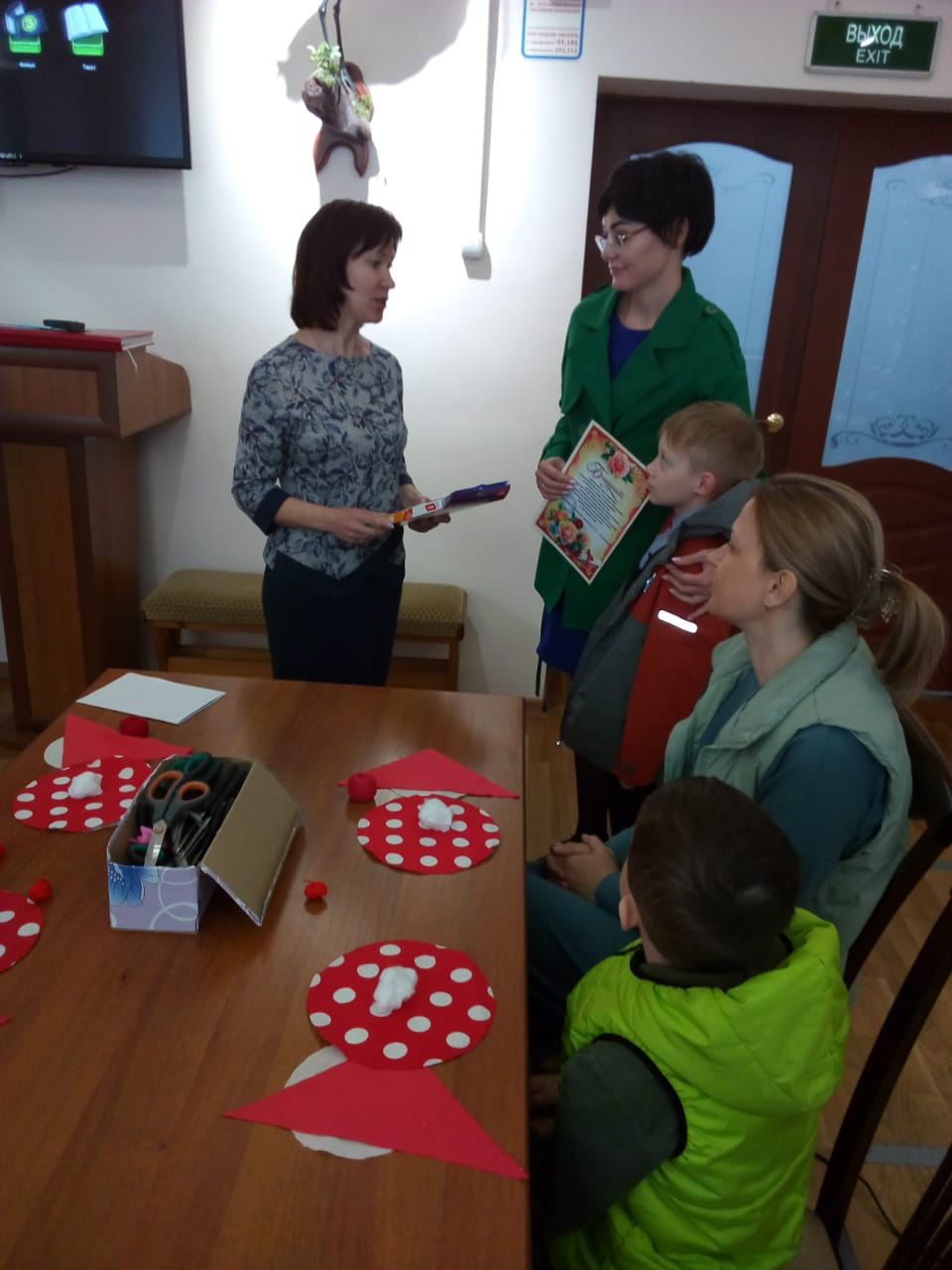 